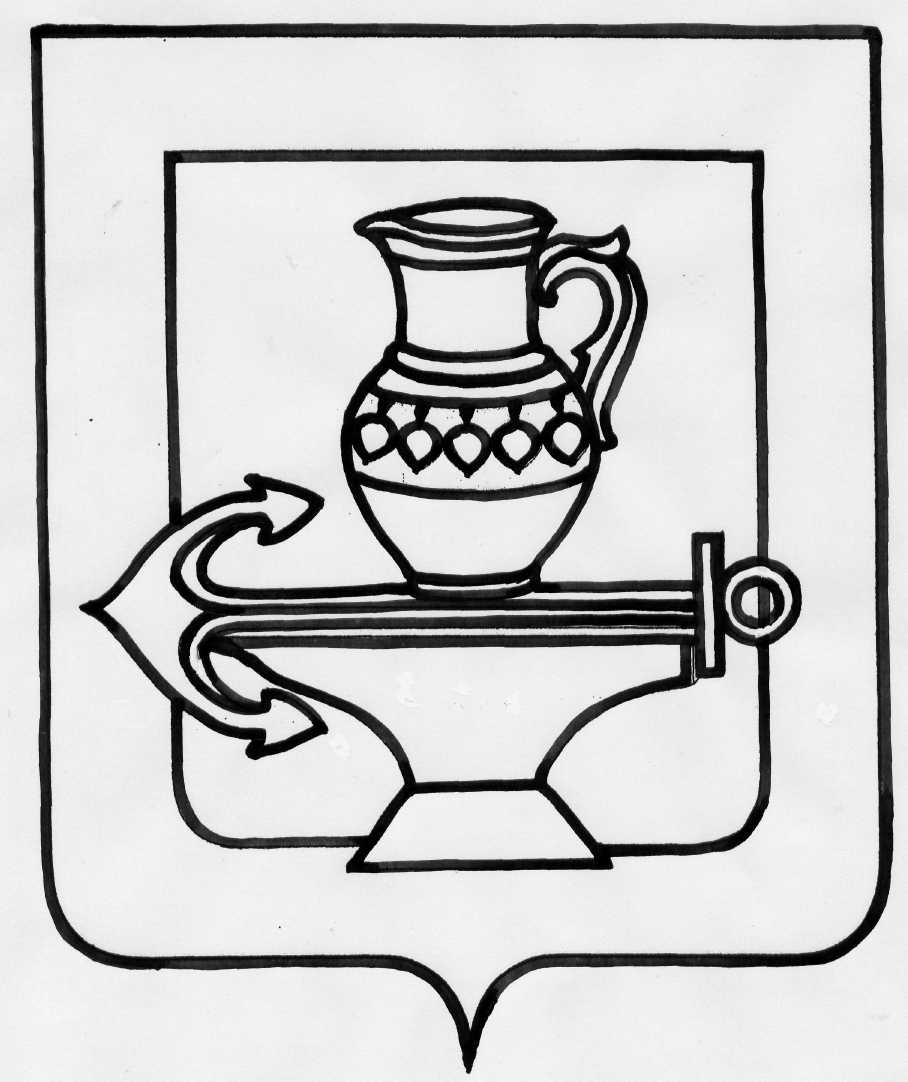 РОССИЙСКАЯ  ФЕДЕРАЦИЯАДМИНИСТРАЦИЯ СЕЛЬСКОГО ПОСЕЛЕНИЯЛЕНИНСКИЙ СЕЛЬСОВЕТЛИПЕЦКОГО  МУНИЦИПАЛЬНОГО РАЙОНА ЛИПЕЦКОЙ ОБЛАСТИПОСТАНОВЛЕНИЕ10.10.2018г.                                                                                                     № 258Об утверждении перечня должностей служащих, ответственных за проведение мероприятий по обезличиванию персональных данныхВ соответствии с частью 3 статьи 18.1 Федерального закона от 27.07.2006 № 152              «О персональных данных» и постановлением Правительства Российской Федерации от 21.03.2012 № 211 «Об утверждении перечня мер, направленных на обеспечение выполнения обязанностей, предусмотренных Федеральным законом «О персональных данных» и принятыми в соответствии с ним нормативными правовыми актами, операторами, являющимися государственными или муниципальными органами» администрация сельского поселения Ленинский сельсовет Липецкого муниципального районаПОСТАНОВЛЯЕТ:   1. Утвердить Перечень должностей служащих ответственных за проведение мероприятий по обезличиванию персональных данных администрации сельского поселения Ленинский сельсовет (приложение).   2. Настоящее постановление вступает в силу со дня его официального обнародования.   3. Разместить настоящее постановление на официальном сайте администрации сельского поселения Ленинский сельсовет Липецкого муниципального района.   4. Контроль за исполнением настоящего постановления оставляю за собой.Глава администрациисельского поселенияЛенинский сельсовет                                                                                                     О.В. Коротеев     Приложениек постановлению администрации сельского поселения Ленинский сельсовет Липецкого муниципального района                                                              Липецкой области от 10.10.2018 г. № 258Перечень должностей служащих ответственных за проведение мероприятий по обезличиванию персональных данных администрации сельского поселения Ленинский сельсовет   1. Заместитель главы администрации сельского поселения Ленинский сельсовет.   2. Главный специалист-эксперт администрации сельского поселения Ленинский сельсовет.